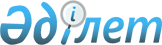 Об утверждении государственного образовательного заказа на подготовку специалистов с техническим и профессиональным, послесредним образованием на 2012-2013 учебный год
					
			С истёкшим сроком
			
			
		
					Постановление акимата Карагандинской области от 20 августа 2012 года N 39/03. Зарегистрировано Департаментом юстиции Карагандинской области 20 сентября 2012 года N 1938. Прекращено действие в связи с истечением срока      В соответствии с Законом Республики Казахстан от 23 января 2001 года "О местном государственном управлении и самоуправлении в Республике Казахстан", подпунктом 8) пункта 2 статьи 6 Закона Республики Казахстан от 27 июля 2007 года "Об образовании" акимат Карагандинской области ПОСТАНОВЛЯЕТ:

      1. Утвердить государственный образовательный заказ на подготовку специалистов с техническим и профессиональным, послесредним образованием на 2012-2013 учебный год согласно приложению.

      2. Государственному учреждению "Управление образования Карагандинской области" принять меры, вытекающие из настоящего постановления.

      3. Контроль за исполнением настоящего постановления возложить на заместителя акима области Жилбаева Ж.О.

      4. Настоящее постановление вводится в действие по истечении десяти календарных дней после дня его первого официального опубликования.

 Государственный образовательный заказ на подготовку специалистов с техническим и профессиональным, послесредним образованием на 2012-2013 учебный год
					© 2012. РГП на ПХВ «Институт законодательства и правовой информации Республики Казахстан» Министерства юстиции Республики Казахстан
				Аким области

А. Кусаинов

Приложение
к постановлению акимата
Карагандинской области
от 20 августа 2012 года
№ 39/03п/п

Код специальности

Наименование специальности

Объем государственного образовательного заказа

в том числе на базе

в том числе на базе

п/п

Код специальности

Наименование специальности

Объем государственного образовательного заказа

9 класса

11 класса

1

2

3

4

5

6

1

0409000

Актерское искусство

14

13

1

2

1302000

Автоматизация и управление (по профилю)

15

15

0

3

0416000

Архитектура

15

10

5

4

0401000

Библиотечное дело

8

0

8

5

1513000

Ветеринария

45

35

10

6

1304000

Вычислительная техника и программное обеспечение (по видам)

215

190

25

7

0510000

Делопроизводство и архивоведение (по отраслям и областям применения)

35

35

0

8

0402000

Дизайн (по профилю)

60

45

15

9

0101000

Дошкольное воспитание и обучение

150

150

0

10

1517000

Защита в чрезвычайных ситуациях (по профилю)

138

138

0

11

0404000

Инструментальное исполнительство и музыкальное искусство эстрады

62

60

2

12

1305000

Информационные системы (по областям применения)

209

169

40

13

1307000

Эксплуатация линейных сооружений электросвязи и проводного вещания

44

44

0

14

0515000

Менеджмент (по отраслям и областям применения)

45

45

0

15

1510000

Механизация сельского хозяйства

15

15

0

16

1013000

Механообработка, контрольно-измерительные приборы и автоматика в машиностроении

20

20

0

17

0108000

Музыкальное образование

46

43

3

18

0105000

Начальное образование

250

250

0

19

0102000

Организация воспитательной работы (по уровням)

25

25

0

20

0507000

Организация обслуживания гостиничных хозяйств

10

0

10

21

1203000

Организация перевозок и управление движением на железнодорожном транспорте

204

204

0

22

1202000

Организация перевозок и управление движением на транспорте (по отраслям)

97

77

20

23

0111000

Основное среднее образование

136

136

0

24

0514000

Оценка (по отраслям и областям применения)

90

60

30

25

0506000

Парикмахерское искусство и декоративная косметика

10

10

0

26

0407000

Пение

12

12

0

27

0512000

Переводческое дело (по видам)

95

90

5

28

0104000

Профессиональное обучение (по отраслям)

45

30

15

29

0705000

Подземная разработка месторождений полезных ископаемых

10

0

10

30

1516000

Пожарная безопасность

25

25

0

31

1306000

Радиоэлектроника и связь (по видам)

96

46

50

32

0501000

Социальная работа

20

20

0

33

0403000

Социально-культурная деятельность и народно-художественное творчество (по профилю)

22

6

16

34

0600000

Метрология, стандартизация и сертификация

15

15

0

35

0517000

Статистика

40

30

10

36

1409000

Строительство железных дорог, путь и путевое хозяйство

10

10

0

37

1401000

Строительство и эксплуатация зданий и сооружений

106

101

5

38

0406000

Теория музыки

4

4

0

39

0907000

Теплотехническое оборудование и системы теплоснабжения (по видам)

60

60

0

40

0906000

Теплоэнергетические, теплофикационные котельные установки тепловых электрических станций

28

13

15

41

1107000

Техническая эксплуатация подъемно-транспортных, строительных, дорожных машин и оборудования (по отраслям)

25

25

0

42

0911000

Техническая эксплуатация, обслуживание и ремонт электрического и электромеханического оборудования

90

75

15

43

0707000

Техническое обслуживание и ремонт горного электромеханического оборудования

10

0

10

44

1201000

Техническое обслуживание, ремонт и эксплуатация автомобильного транспорта

238

193

45

45

1120000

Техническое обслуживание технологических машин и оборудования (по видам)

15

15

0

46

0107000

Технология

35

35

0

47

1226000

Технология и организация производства продукции предприятий питания

60

35

25

48

0819000

Технология переработки нефти и газа

15

10

5

49

0814000

Технология полимерного производства

15

15

0

50

0820000

Технология разделения изотопов и вакуумная техника

15

10

5

51

1109000

Токарное дело и металлообработка (по видам)

20

20

0

52

0511000

Туризм (по отраслям)

10

10

0

53

1504000

Фермерское хозяйство (по профилю)

15

0

15

54

0103000

Физическая культура и спорт

40

30

10

55

0816000

Химическая технология и производство (по видам)

20

20

0

56

0408000

Хореографическое искусство

8

8

0

57

0405000

Хоровое дирижирование

18

18

0

58

1211000

Швейное производство и моделирование одежды

30

20

10

59

1509000

Экология и природоохранная деятельность (по видам)

35

35

0

60

1108000

Эксплуатация, ремонт и техническое обслуживание подвижного состава железных дорог (по видам)

10

10

0

61

1112000

Эксплуатация машин и оборудования промышленности

15

15

0

62

0901000

Электрооборудование электростанций, подстанций и сетей (по видам)

40

25

15

63

09020000

Электроснабжение (по отраслям)

20

20

0

64

1301000

Электронные приборы и устройства

10

10

0

Всего

3355

2905

450

